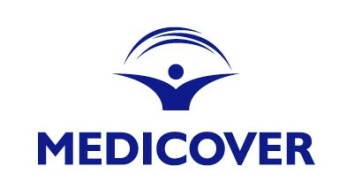 Warszawa, 23.03.2017 Informacja prasowa Rehasport Clinic rozwija autorską metodę rekonstrukcji ścięgna Achillesa Rehasport Clinic w Poznaniu rozwija autorską metodę przezskórnej techniki operacyjnej dużych ubytków ścięgna Achillesa. W przeciągu siedmiu lat, korzystając z innowacyjnej metody, zoperowanych zostało 20 chorych. Wyniki leczenia były bardzo dobre – wśród pacjentów znaleźli się sportowcy, którzy powrócili do kariery wbrew wcześniejszym przewidywaniom. Dr hab. Tomasz Piontek, specjalista z Rehasport Clinic, jest autorem innowacyjnej techniki operacyjnej rekonstrukcji ścięgna Achillesa. Metoda sprawdza się w sytuacjach bardzo ciężkich – a często wręcz beznadziejnych. - Razem z moim zespołem doskonaliliśmy technikę, gdyż te wcześniej stosowane nie wydawały mi się skuteczne, były obarczone dużym błędem powikłań. Wyniki chorych operowanych naszą techniką dają świetne rezultaty, wszyscy wrócili do pełnej sprawności, a zawodowi sportowcy do uprawiania sportu. W niektórych przypadkach wyniki leczenia przekroczyły nasze oczekiwania – mówi dr hab. Tomasz Piontek, specjalista w ortopedii i traumatologii narządu ruchu Rehasport Clinic. Z czasem technika była modyfikowana – do tego stopnia, że dziś jest w pełni przezskórna, a w trakcie zabiegu można też wykonać endoskopową plastykę guza piętowego. W marcu wspólne badania z zespołem ortopedów Rehasport Clinic w Poznaniu przeprowadził Prof. Gino Kerkhoffs, prezydent Holenderskiego Towarzystwa Artroskopowego oraz ceniony w świecie ortopeda z Academic Medical Center przy Uniwersytecie w Amsterdamie. – Razem z Gino Kerkhoffsem wykonaliśmy wspólne badania polegające na przeprowadzeniu zabiegu na preparatach mrożonych i przy współpracy z Politechniką Poznańską przetestowaliśmy biomechaniczne walory rekonstrukcji ścięgna Achillesa. Dzięki tym badaniom jesteśmy w stanie poznać słabe i mocne strony metody, ale i poprawić aspekty wytrzymałościowe. Wyniki dają wiedzę, kiedy można pozwolić choremu na chodzenie z pełnym obciążeniem i jak poprawić technikę fiksacji – tłumaczy dr hab. Tomasz Piontek. W badaniach uczestniczyli także: dr n. med. Kinga Ciemniewska-Gorzela, lek. med. Andrzej Pyda i lek. med. Paweł Bąkowski. Współpraca specjalistów z Rehasport Clinic z Uniwersytetem Medycznym w Poznaniu, Uniwersytetem w Amsterdamie oraz Politechniką Poznańską ma przyczynić się do przedstawienia światu nowoczesnej, przezskórnej techniki operacyjnej dużych ubytków ścięgna Achillesa.***Medicover – 21 lat doświadczenia w zakresie opieki zdrowotnejGrupa Medicover jest międzynarodową firmą medyczną oferującą pełny zakres opieki medycznej. W Polsce opiekuje się ponad 8 tys. firm i ponad 660 tys. pacjentów. Posiada 160 własnych placówek medycznych w różnych regionach Polski. Współpracuje także z ponad 1 700 placówkami partnerskimi w całym kraju. O zdrowie pacjentów troszczy się ponad 3000 lekarzy i 1100 pielęgniarek i personelu pomocniczego w placówkach własnych oraz przeszło 9 tys. lekarzy współpracujących. Medicover zbiera doświadczenia i poszerza zakres działalności już od ponad 21 lat. Ukoronowaniem dotychczasowego rozwoju firmy w Polsce było otwarcie w 2009 roku pierwszego, wielospecjalistycznego Szpitala Medicover w warszawskim Wilanowie. Jako jedyna prywatna firma medyczna w Polsce, Medicover zapewnia swoim pacjentom pełną opiekę medyczną obejmującą usługi ambulatoryjne, diagnostykę laboratoryjną i obrazową, stomatologię aż po kompleksową opiekę szpitalną. Usługi dostępne w formie abonamentów i ubezpieczeń medycznych kierowane są zarówno do firm, jak i klientów indywidualnych. Grupa Medicover rozwija swoją działalność nie tylko w Polsce, ale również w innych krajach Europy. Więcej informacji na stronie https://www.medicover.pl/